Tender Title: 
Tender Title: 
RFT 20/2023
Property and Facility Management ServicesRequest ID:
Request ID:
47406Tender Description:
Tender Description:
The City of Cockburn requires the services of a suitably qualified and experienced licensed real estate agent to undertake the Property and Facility Management Services as follows:Property & Facility Manager for Cockburn Health & Community Facility which includes medical and allied health suites; office accommodation and supporting evidence such as a café.Property Manager (Leased Areas) for the Cockburn Youth Centre.Advert Approval:Advert Approval:Decision to Advertise:   Decision Date:	Closing Date and Time:Closing Date and Time:2:00PM (AWST)   Opening Date and Time:Opening Date and Time:2:00PM (AWST)   Tenderer’s Name:Tenderer’s Name:1The Trustee for Chesterton Unit Trust t/a Cygnet WestThe Trustee for Chesterton Unit Trust t/a Cygnet West2The Trustee for The Lake Cryov Unit Trust t/a MMJ Real Estate (WA)The Trustee for The Lake Cryov Unit Trust t/a MMJ Real Estate (WA)3Empire Commercial PropertyEmpire Commercial Property4The Trustee for Burgess Rawson WA Unit Trust t/a Burgess Rawson (WA) Pty LtdThe Trustee for Burgess Rawson WA Unit Trust t/a Burgess Rawson (WA) Pty Ltd5678910AdvertisementMethod 1: City of CockburnMethod 2: Yammer Method 3: The Western Australian,Wednesday, 23rd August 2023Tender Awarded by: Copy of Statewide Notice: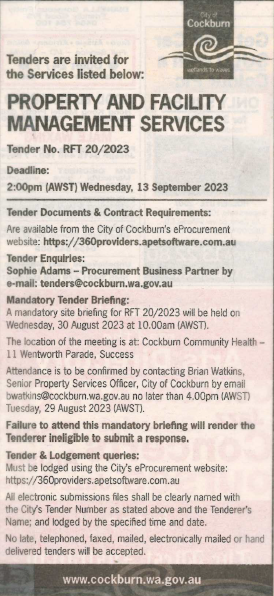 Acting Chief Financial OfficerCopy of Statewide Notice:Date of Council Meeting:Copy of Statewide Notice:Name of Successful Tenderer(s):The Trustee for Burgess Rawson WA Unit Trust t/a Burgess Rawson (WA) Pty LtdAmount of Successful Tender(s): (ex GST)$240,038 Ex GST